USING NATURAL RESOURCES Importance of Reduce, Reuse, Recycle:Making these concepts a habit in our daily lives will help _____________________________by reducing pollution, saving energy, and conserving natural resources.Conservation techniques/strategies:1. Watera. Install a water-saving shower headb. Avoid ﬂushing the_______________ unnecessarily; c. ______________ the water while brushing your teeth2. Soila. Plant leafy plants that can break the force of falling ________________b. Maintain portions of unplowed land between ____________ and ﬁelds of crops because a patch of grassy land can help stop water _________________c. Give livestock plenty of space in which to graze3. Treesa. Use ____________paper b. Print or copy on ______________ sides of the paperc. Write to companies that send unwanted junk mail...ask them to take you off their listd. Use washable rags, NOT _________________, for cleaning spills and other household chores4. Fossil fuelsa. Buy ________________ grown food and locally made products when possibleb. _________________c. Use public transitd. Ride a ___________________ or walk instead of driving5. Energy provided by various resourcesa. Use the ______________ instead of the elevatorb. Turn the heat _____________ and wear a sweaterc. Turn the __________________when leaving a roome. Buy energy-efﬁcient compact ﬂuorescent bulbs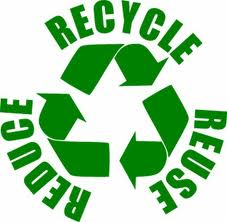 ACTIVITY: ENVIRONMENTAL PLEDGEIn your notebook, create a family pledge about reduce, reuse recycle.  State:  What you are pledging, What you plan to do, Why you plan to do it.ACTIVITY:  WRITE A LETTERWrite a Personal Letter to a family member, friend, teacher or another person you know encouraging that person to Reduce, Reuse, Recycle and Conserve our Natural Resources.ACTIVITY: CREATE A POSTERCREATE A SMALL POSTER FOR YOUR HOME TO REMIND PEOPLE TO RECYCLELIST THE ITEMS THAT SHOULD BE RECYCLED EVERY DAYDON’T FORGET A PICTURE AND COLOR